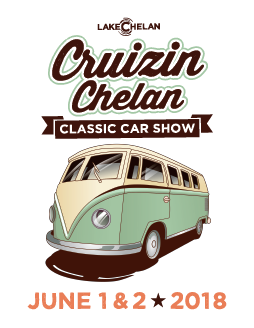 Registration FormThe 12th annual Cruizin Chelan Show kicks off the summer season June 1-2, 2018! Locals and visitors alike know the car show is in town when proud car owners line up their coupes, sedans and street rods for the big Show ‘n’ Shine. This event is a must-see museum on wheels! The Cruizin Chelan Show will host the PNWBA Pro BBQ Competition for the third year in a row! And don’t miss out on the spectacular fireworks show at Don Morse Park on Saturday night.Registration will take place at the Lake Chelan Chamber of Commerce (216 E Woodin Ave, Chelan, WA, 98816) at the following times: Fri, June 1st, 5pm-8pmSat, June 2nd, 7am-12pm After checking in for registration on Friday night, stick around for a delicious BBQ dinner prepared by the Pacific Northwest Professional BBQ Association while enjoying live music in the park. There will be no early parking before 7:00am unless you participated in Friday’s Early Registration Party and received all your information. Awards will be rewarded for People’s Choice, Participant’s Choice and Best of Show. 16 entries will be awarded with a “Sweet 16” trophy.Name: __________________________________________________________________Address: ________________________________________________________________Mailing Address: __________________________________________________________Phone Number:______________________  E-Mail Address: ___________________________________________________________Club Affiliation (if any) ______________________ City______________State_________List your Vehicle InformationMake: ____________  Model: _______________  Year: _________  Color: ___________ Fees: _______ $30 - Registration and Official Cruizin Chelan T-shirtT-shirt size: ___ Small ___ Medium ___ Large ___ XL ___2XL ___ 3XL      _______ $20 -Additional T-shirt(s)Additional shirt size: ___ Small ___ Medium ___ Large ___ XL ___2XL ___ 3XL     ________ $15 – Friday Night BBQ Dinner$_______ Total Amount Owed 
Payment Options: If paying with check, please make payable to Lake Chelan Chamber of Commerce.Credit Card Information:Card Type: MasterCard ____ Visa____ Discover ____  Card #: ______________________________________Expiration Date: ______________ Security number (3 digit code)  _______ Name on Card __________________________________Mailing: Please Mail registration forms to:Lake Chelan Chamber of CommerceCruizin ChelanPO Box 216Chelan, WA 98816By entry, you hereby agree to the following: by execution of this form, I release and discharge Lake Chelan Chamber of Commerce, its staff, volunteers, the City of Chelan, Chelan County PUD and event sponsors, if any, from any and all known or unknown damages, injuries, judgments and/or claims from any cause that may be suffered by an entrant to his/her persons or property. Participants are liable for all guests registered under their car number. Print Name Here: ________________________________________________________Signature: _______________________________ Date: __________________________